ΠΡΟΣΚΛΗΣΗ 1ου Δημοτικού Σχολείου ΘάσουΣας καλούμε την Παρασκευή, 25 Μαΐου στις 7.30΄μ.μ. στο Καλογερικό,   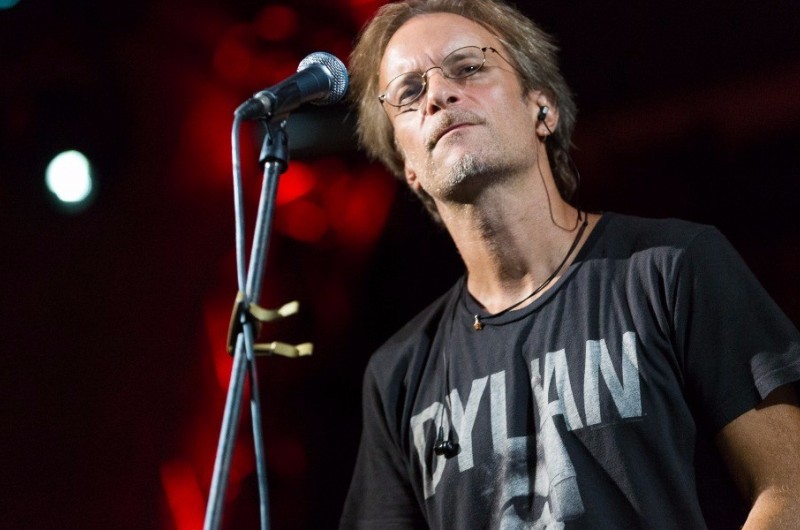 στην εκδήλωση αφιέρωμα στο δημιουργό Μίλτο Πασχαλίδη Τραγούδια του θα ερμηνεύσουν οι μαθητές και ο ίδιος ο καλλιτέχνηςΕΙΣΟΔΟΣ ΕΛΕΥΘΕΡΗΠΡΟΣΚΛΗΣΗ 1ου Δημοτικού Σχολείου ΘάσουΣας καλούμε την Παρασκευή, 25 Μαΐου στις 7.30΄μ.μ. στο Καλογερικό,   στην εκδήλωση αφιέρωμα στο δημιουργό Μίλτο Πασχαλίδη Τραγούδια του θα ερμηνεύσουν οι μαθητές και ο ίδιος ο καλλιτέχνηςΕΙΣΟΔΟΣ ΕΛΕΥΘΕΡΗΠΡΟΣΚΛΗΣΗ 1ου Δημοτικού Σχολείου ΘάσουΣας καλούμε την Παρασκευή, 25 Μαΐου στις 7.30΄μ.μ. στο Καλογερικό,   στην εκδήλωση αφιέρωμα στο δημιουργό Μίλτο Πασχαλίδη Τραγούδια του θα ερμηνεύσουν οι μαθητές και ο ίδιος ο καλλιτέχνηςΕΙΣΟΔΟΣ ΕΛΕΥΘΕΡΗ